РЕШЕНИЕ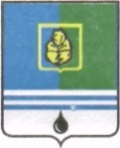 ДУМЫ ГОРОДА КОГАЛЫМАХанты-Мансийского автономного округа - ЮгрыОт «14» декабря 2022г.							 №206-ГД О внесении измененийв решение Думы города Когалыма от 23.12.2015 №632-ГДВ соответствии с Федеральным законом от 06.10.2003 №131-ФЗ «Об общих принципах организации местного самоуправления в Российской Федерации», Уставом города Когалыма, Дума города Когалыма РЕШИЛА:Внести в приложение к решению Думы города Когалыма от 23.12.2015 №632-ГД «О Порядке представления ежегодного отчета главы города Когалыма о результатах его деятельности и деятельности Администрации города Когалыма, в том числе о решении вопросов, поставленных Думой города Когалыма» (далее – Порядок) следующие изменения: В разделе 2 Порядка: 1.1.1. наименование раздела 2 после слова «отчета» дополнить словами «Главы города»;  1.1.2. в абзаце первом пункта 2.3 слово «Администрации» заменить словом «Администрацией». 1.2. В разделе 3 Порядка: 1.2.1. в абзаце втором подпункта 3.1.2 пункта 3.1 слова «нормативных актов» заменить словами «правовых актов городского округа»; 1.2.2. в абзаце втором подпункта 3.1.3 пункта 3.1 слово «недостающей» исключить; 1.2.3. в подпункте 3.1.5 пункта 3.1: 1.2.3.1. в абзаце первом слова «за сохранностью автомобильных дорог местного значения» заменить словами «на автомобильном транспорте, городском наземном электрическом транспорте и в дорожном хозяйстве»; 1.2.3.2. абзац второй после слов «Перечня автомобильных дорог» дополнить словами «общего пользования».Опубликовать настоящее решение в газете «Когалымский вестник».Председатель 					Глава Думы города Когалыма				города Когалыма_____________А.Ю.Говорищева		__________Н.Н.Пальчиков